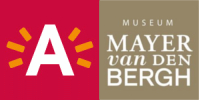 Appendix 2: Unique Bruegel Weekends in 20194 & 5 May, 22 & 23 June, 12 & 13 October and 23 & 24 NovemberExclusive viewings of the Bruegel printsYou can get close up and personal with the artist in 2019 during the Bruegel Weekends that the Plantin-Moretus and Mayer van den Bergh Museums are organizing together. There will be just four opportunities to view Bruegel’s prints from very close quarters, with an expert in attendance. The finest Bruegel prints in the Antwerp collections are kept securely in the brand-new storage facility at the Plantin-Moretus Museum. The twenty-three Bruegel prints belonging to the Mayer van den Bergh Museum are also housed there. Bruegel Year will give you an extremely rare opportunity to view these delicate works: under glass, but very close up. Several such Bruegel gems will be presented at four exclusive viewings in the Plantin-Moretus Museum’s reading room. An expert will be on hand to provide extra information. Practical informationFrom 10 a.m. to 5 p.m.At the Plantin-Moretus Museum Reading Room, Vrijdagmarkt 22, 2000 Antwerp – on presentation of your museum entrance ticket.Capacity limited: secure your place by booking your entrance ticket in advance via www.museumplantinmoretus.be